						PROFESORA: CLAUDIA CAVIERES JARA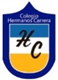 GUIA DE TRABAJO TECNOLOGIACURSO: SEPTIMO BASICO    FECHA: 23-MARZO-2020OA 1 Identificar necesidades personales o grupales del entorno cercano que impliquen soluciones de reparación, adaptación o mejora, reflexionando acerca de sus posibles aportes.